ČETVRTAK, 30.4.2020.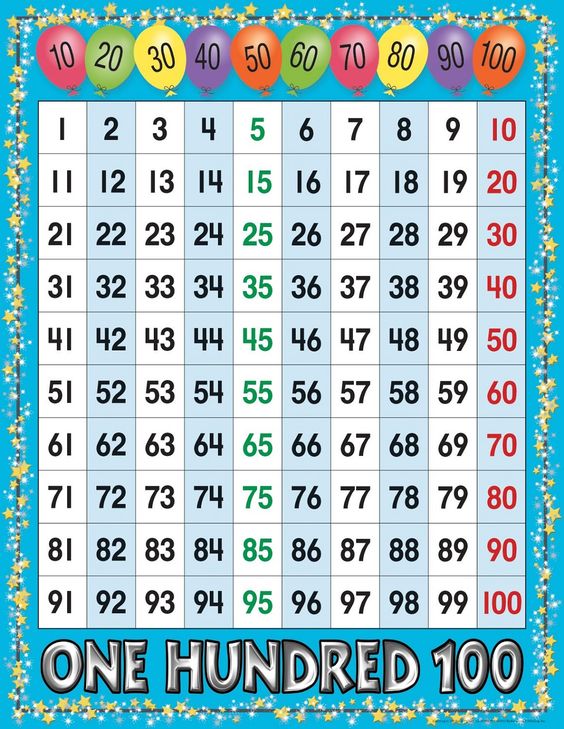 -	+ODUZMI POMOĆU BROJEVNE CRTE:68 - 5 =69 - 7 =70 - 9 =68 - 1 =66 - 0 =65 - 4 =68 - 6 =69 - 8 =67 - 2 =65 - 3 =69 - 9 =